Приложение 1. Индивидуальные листы.Тема: Звуки л-л,, р-р,. Буквы Л – Р.1. Вставь пропущенные буквы (Л, Р), чтобы получились слова.Ме__,   а__фа,   __ото,   те__мос,   абажу__,   са__ат.2. Зачеркнуть выражения, не относящиеся к биатлону.   В оставшихся выражениях подчеркнуть л – одной чертой, р – двумя чертами.Зелёный кедр, хорошая лыжня, стрелковый тир, весёлые салки, широкая трасса, жёлтый стул, быстрая стрельба,  золотая медаль.___________________________________________________________________________________________________________________________________________________________________________________________________________________________________________________________________________________________________________________________________3. Записать предложение.  ______________________________________________________________________________________________________________________________________________________________________________________________________________________________________________________ 4. Прочитай предложения, соедини их с картинкой.    Боров упал в лужу. Паровоз был старым. Женя быстро закрыл ворота.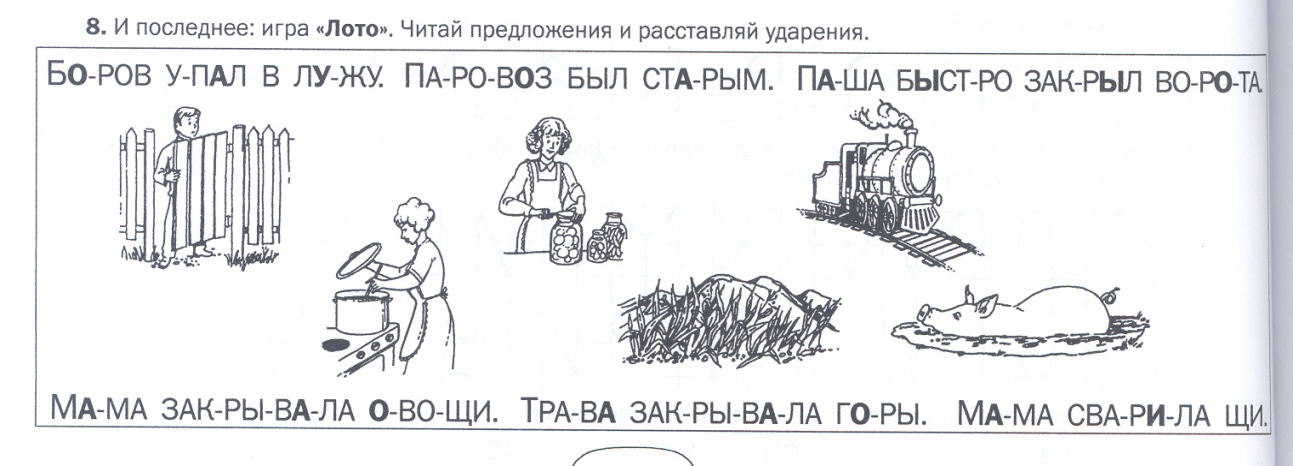    Мама закрывала овощи.  Трава закрывала горы.   Лара сварила борщ.Приложение 2. Работа с разрезными карточками (к 11 слайду).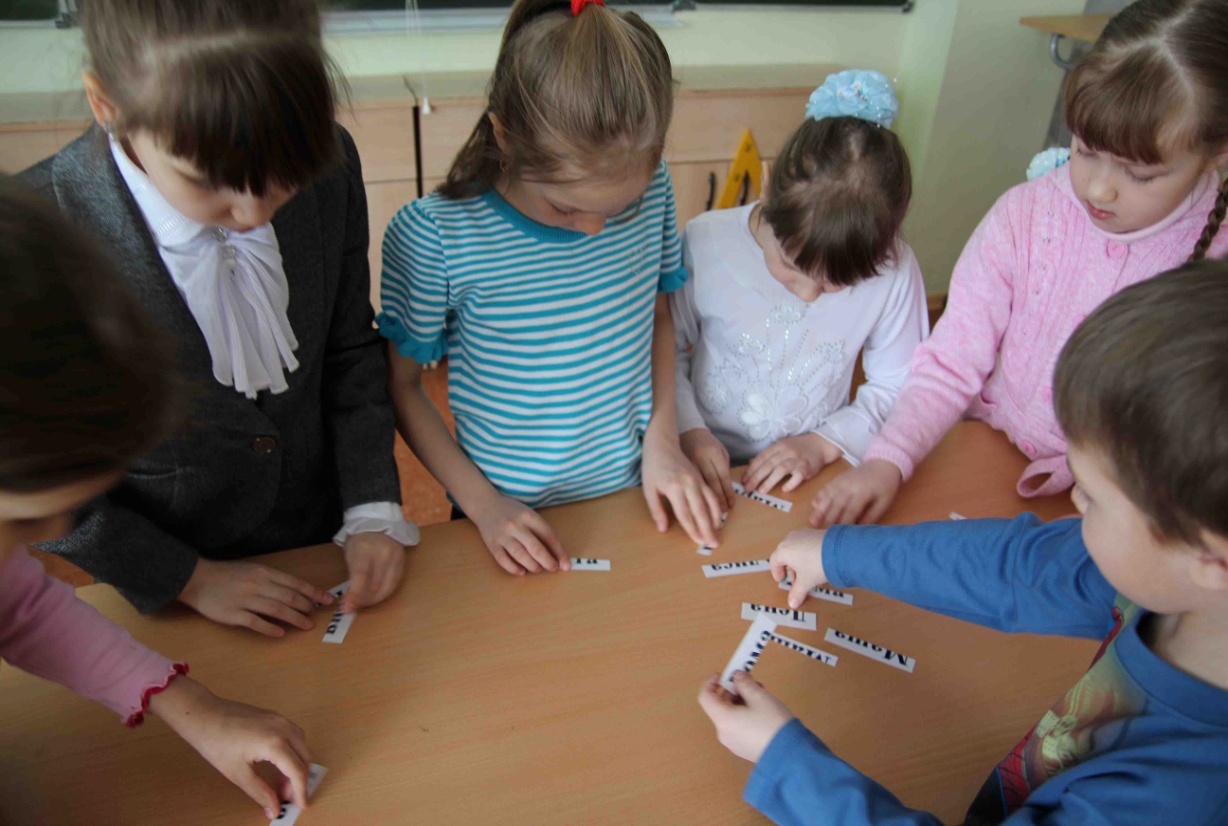 